Республика КарелияГлава Пряжинского национального муниципального районаРАСПОРЯЖЕНИЕ17 июля 2023 года                                                                                                   	    № 23пгт ПряжаВ соответствии со ст. 5.1, 39 Градостроительного кодекса Российской Федерации, п. 1.5 Порядка организации и проведения публичных слушанийв Пряжинском национальном муниципальном районе, утвержденного решением LX сессии Совета Пряжинского национального муниципального района III созыва
от 29 мая 2018:	1. Назначить проведение публичных слушаний на 03 августа 2023 годав 10 час. 15 мин. в здании МКУ “ЭТНО-КУЛЬТУРНЫЙ ЦЕНТР “КИЕЛЕН КИРЬЮ”, расположенном по адресу: п. Эссойла, ул. Октябрьская, д. 11а,
по проекту решения о предоставлении разрешения на условно разрешенный вид использования земельного участка с кадастровым номером 10:21:0082202:1253, площадью 950 кв.м., адрес: Российская Федерация, Республика Карелия, Пряжинский район, в районе д. Угмойла, кадастровый квартал 10:21:0082202 «Ведение огородничества». 2. Разместить настоящее распоряжение и проект решения о предоставлении разрешения на условно разрешенный вид использования земельного участка
на официальном сайте Пряжинского национального муниципального района http://pryazha.org/ в разделе: Главная/ Деятельность/ Градостроительная деятельность и земельные отношения/ Публичные слушания и на информационном стенде в помещении  администрации Эссойльского  сельского поселения по адресу: п. Эссойла, ул. Первомайская, д. 12 и опубликовать в газете «Наша Жизнь» - «Мейян - Элайгу». 3. Предложения и замечания по проекту решения о предоставлении разрешения на условно разрешенный вид использования земельного участка необходимо направлять в администрацию Пряжинского национального муниципального района по адресу: пгт Пряжа, ул. Советская, д. 61 или на адрес электронной почты: priagad@yandex.ru  и в администрацию Эссойльского сельского поселения по адресу: п. Эссойла, ул. Первомайская, д. 12, до 01 августа 2023 года (включительно).4. Проведение публичных слушаний оставляю за собой.Глава Пряжинского национального				           муниципального района 					 		         А.И. Орехановпроект	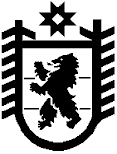 Республика КарелияKarjalan Tazavaldu Администрация Пряжинского национального муниципального районаPriäžän kanzallizen piirin hallindoПОСТАНОВЛЕНИЕ«__»_____ 2023 г.				   №пгт ПряжаPriäžän kyläРуководствуясь статьёй 39 Градостроительного кодекса Российской Федерации, Уставом Пряжинского национального муниципального района Республики Карелия, и с учётом результатов публичных слушаний от 03 августа 2023 года, администрация Пряжинского национального муниципального района  П О С Т А Н О В Л Я Е Т:1. Предоставить разрешение на условно разрешенный вид использования земельного участка с кадастровым номером 10:21:0082202:1253 «Ведение огородничества», площадью 950 кв.м., расположенного по адресу: Российская Федерация, Республика Карелия, Пряжинский район, в районе деревни Угмойла, кадастровый квартал 10:21:0082202.2. Разместить настоящее постановление  на официальном сайте Пряжинского национального муниципального района: http://pryazha.org/ в разделе: Публичные слушания и опубликовать в газете «Наша Жизнь» - «Мейян Элайгу». Глава администрации 								 О.М. ГаврошО предоставлении разрешения на условно разрешенный вид использования земельного участка с кадастровым номером 10:21:0082202:1253 «Ведение огородничества» 